                   Уважаемые родители  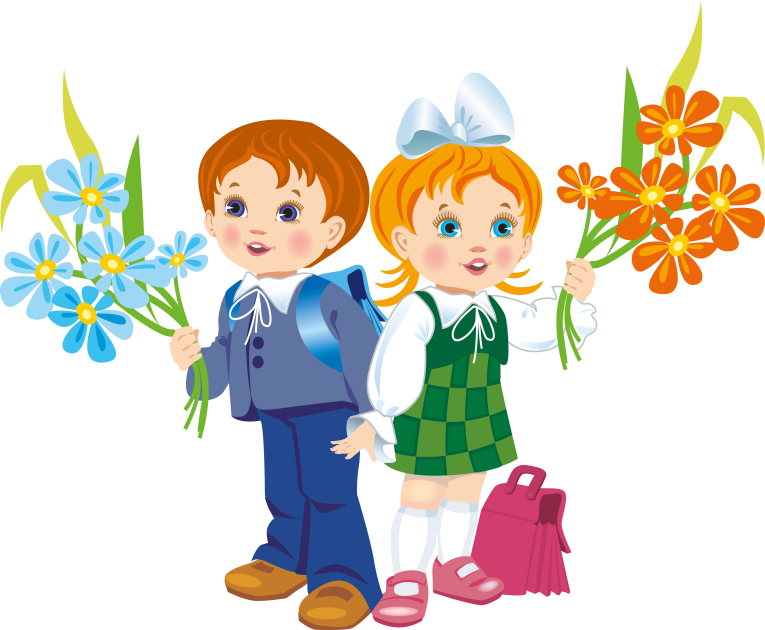                будущих первоклассников!МБОУ СОШ с.Крутоеобъявляет о начале занятий по предшкольной подготовке в «Школе  будущего первоклассника»Организационное родительское  собрание состоится 16 января в 9:00часов                                                   в кабинете начальных классов.Занятия по предшкольной подготовке будут проводиться по понедельникам  с 9:00 ч. до10:30Мы с радостью ждем будущих первоклассников                и их родителей!Администрация школы.